Протокол №7заседания комиссии по предупреждению и ликвидации чрезвычайныхситуаций и обеспечения пожарной безопасности муниципального района Похвистневскийг. Похвистнево	13 июля 2020г.ПОВЕСТКА ДНЯ:1. «О мерах по обеспечению пожарной безопасности в пожароопасный период 2020года и предупреждению природных пожаров на территории муниципального района Похвистневский»2. «О мерах по обеспечению безопасности людей на водных объектах в летний   период   2020   года   на   территории   муниципального   района Похвистневский»Председательствовал: заместитель Главы района Мамышев М.К. Присутствовали: члены районной КЧС и ОПБ Приглашенные: Главы сельских поселений районаВыступления: Заместитель Главы, заместитель председателя КЧС и ОПБ района  Мамышев Мударис Касымович, Булатов Хайдяр Закиевич - главный лесничий «Похвистневского лесничества» ГКУ СО «Самарские лесничества», Пятаева Ольга Николаевна - и.о. начальника отдела надзорной деятельности г.о. и м.р. ПохвистневскийСлушали: информацию: заместителя Главы – заместителя председателя КЧС и ОПБ района Мамышева М.К.; Булатова Х.З. - главного лесничего «Похвистневского лесничества» ГКУ СО «Самарские лесничества»; Пятаевой О.Н.- и.о. начальника отдела надзорной деятельности г.о. и м.р. Похвистневский.Комиссия по предупреждению и ликвидации чрезвычайных ситуаций и обеспечения пожарной безопасности муниципального района Похвистневский Самарской области№7г. Похвистнево                                от 13 июля 2020 года.РЕШЕНИЕЗаслушав и обсудив информацию заместителя председателя КЧС и ОПБ Мамышева М.К. «О пожароопасной обстановке, сложившейся на территории района и мерах по обеспечению пожарной безопасности в пожароопасный период 2020 года, предупреждению природных пожаров на территории муниципального района Похвистневский», «О мерах по обеспечению безопасности людей на водных объектах в летний период 2020 года на территории муниципального района  Похвистневский»КОМИССИЯ РЕШИЛА:1.	Рекомендовать руководителям сельскохозяйственных предприятий,
юридическим лицам осуществляющим деятельность на территории
района:перед началом уборочных работ проверить готовность техники и инвентаря для безопасного производства работ и по соблюдению мер противопожарной безопасности;проводить уборочные, строительные работы с соблюдением всех мер безопасности в сфере охраны труда и с соблюдением всех мер противопожарной безопасности.Срок: в период всего противопожарного режима.- провести проверку и инвентаризацию противопожарного оборудования;- провести дополнительный инструктаж с работниками (персоналом) о соблюдении мер безопасности в сфере охраны труда, и по соблюдению всех мер противопожарной безопасности.Срок: до 21.07.2020 года.2.	Рекомендовать Главам сельских поселений района, руководителю ДНК района (Советкину С.М.):- проверить готовность добровольно пожарных команд (ДИК) к чрезвычайным ситуациям связанных с природными пожарами.Срок: до 17.07.2020 года.3. Рекомендовать главному лесничему «Похвистневского лесничества» Булатову Х.З.:-обеспечить выполнение комплекса мероприятий по противопожарному обустройству территорий лесного фонда, направленных на повышение эффективности противопожарной защиты лесов расположенных на территории района;Срок: постоянно.
- усилить контроль за соблюдением правил пожарной безопасности в
лесах: населением, лесопользователями, владельцами нефтегазопроводов, линий электропередач и связи, железных и автомобильных дорог;Срок: в течении пожароопасного периода; - совместно с Администрацией муниципального района Похвистневский проводить работу оперативного штаба по предупреждению и ликвидации лесных пожаров;- продолжить патрулирование мобильных групп по наиболее посещаемых населением лесных массивов, с целью своевременного предотвращения лесных пожаров. Уточнить порядок взаимодействия при патрулировании лесов и прилегающих территорий с арендаторами, осуществляющих хозяйственную деятельность в лесных массивах.Срок: в течение пожароопасного периода; -осуществлять регулярный контроль за проведением работ по противопожарному обустройству полос отчуждения линейных объектов в лесных массивах.Срок: постоянно.4. Рекомендовать начальнику ПСО 35 Противопожарной службы Самарской области Умирзакову А.Р., главному лесничему «Похвистневского лесничества» Булатову Х.З. и руководителю Похвистневского управления ГБУ СО «Самаралес» Шарифулину А.А., -- провести тренировки с привлечением сил и средств местных гарнизонов пожарной охраны.Срок: до 21.07.2020 года.5.	Рекомендовать Главам сельских поселений района:-	в каждом населённом пункте поселения определить и организовать выполнение мероприятий пожарной безопасности с их обязательным доведением до населения. Не допускать бесконтрольное сжигание  сухой травы, стерни и мусора на землях сельхозпользователей.     Срок: постоянно- совместно с главным лесничим «Похвистневского лесничества» (Булатов Х.З) и руководителем Похвистневского управления ГБУ СО «Самаралес» (Шарифулин А.А.), органом государственного пожарного надзора (Абросимовым С.В.) провести собрания и сходы граждан для разъяснения мер пожарной безопасности.Срок: до 21.07.2020 года; -обеспечить систематическое информирование населения о пожарной обстановке, организовать разъяснительную работу среди населения о мерах пожарной безопасности и порядке действий при угрозе и возникновении чрезвычайных ситуаций, связанных с природными пожарами, своевременной передачи информации в службу ЕДДС г.о.Похвистнево и м.р.Похвистневский;Срок: постоянно; -совместно с руководителями сельскохозяйственных организаций расположенных на территории сельского поселения, уточнить степень готовности и возможность использования сельскохозяйственной техники (плуг, трактор, емкости для доставки воды) при тушении пожаров, создающих угрозу жизни населения.Срок: до 17.07.2020. -организовать работу по поддержанию в технически исправном состоянии в населённых пунктах водяных помп, систем водоснабжения, устройств пожарных водоёмов и пирсов для забора воды в случаях пожара, а также используемую приспособленную технику для подвоза воды к месту пожара (загорания).Срок: постоянно; - Проверить готовность систем оповещения населения (КСЭОН и других   привлекаемых   средств   оповещения). Провести обновление заключённых   договоров   на   использование   привлекаемых   средств оповещения.Срок: до 17.07.2020.
-определить порядок своевременного информирования государственной пожарной охраны о возникших загораниях природного и техногенного    характера на территории сельского поселения, особенно в ночное время.Срок: постоянно;6. Рекомендовать МО МВД «Похвистневский» (Алекяну Ю.Р.): - проводить активную предупредительно - профилактическую работу, в том числе с привлечением участковых уполномоченных полиции, по предотвращению правонарушений, связанных с лесными пожарами. Срок: в течение пожароопасного периода.7. Руководителю ЕДДС г.о.Похвистнево и м.р.Похвистневский
Неклюдову Н.В.:-для организации своевременного взаимодействия и доведение информации о пожарах провести уточнение телефонов руководителей организаций районаСрок: до 17.07.2020 года8.	Главному специалисту по охране окружающей среды МКУ «Управление развития АПК» м.р. Похвистневский Львову Н.Н.:- ужесточить контроль за недопущением возникновения несанкционированных свалок на территории района. Срок: постоянно.9.	Главному редактору «Вестник Похвистневского района» Лапшиной Т.В. регулярно публиковать материалы на тему «О мерах по соблюдению пожарной безопасности в пожароопасный период» (не реже 2 раза в месяц).По второму вопросу:1. Рекомендовать (главам сельских поселений, отделу семьи и опеки, КДН, образовательным учреждениям) усилить основные мероприятия, направленные на разъяснительную - агитационную и профилактическую работу. Срок: на период летнего сезона 2020 г.2. Рекомендовать главам сельских поселений района:-	выявлять и информировать административную комиссию района о несанкционированных местах купания.Срок: в течение всего периода;-	обеспечить, совместно с руководителями детских оздоровительных и туристических лагерей безопасность детей на воде, не допустить бесконтрольного купания детей.Срок: постоянно, в период функционирования;выявлять необорудованные места массового отдыха граждан на водоемах, где выставлять знаки с информацией о запрете купания. Срок: в течение летнего периода;постоянно организовать информирование населения через средства массовой информации сельского поселения по вопросам качества воды, профилактики несчастных случаев на водных объектах в летний период и порядка оказания первой помощи пострадавшим на воде, о правилах безопасного поведения на воде.Срок: в течение летнего периода;-	установить вблизи водоемов аншлаги, предупреждающие о запрете купания;- организовать проведение инструктажей населения о мерах безопасности на воде;- осуществлять ежедневный контроль и патрулирование водоемов расположенных на территории поселений, уделять особое внимание несовершеннолетним, находящимся у водоемов;- ежедневно осуществлять контроль о наличии на водоемах информационных табличек (аншлагов) предупреждающих о запрете купания. Срок: в течение летнего периода.3. Рекомендовать МО МВД России «Похвистневский» (Алекян Ю.Р.):- совместно с главами сельских поселений и ДНД организовать
патрулирование в местах массового отдыха населения вблизи открытых
водоемов.Срок: в течение летнего периода.4.Начальнику отдела по делам ГО и ЧС Администрации м.р. Похвистневский (Яковлеву В.В.):- привлекать в установленном порядке аварийно – спасательные формирования для поиска и спасения пострадавших в результате несчастных случаев на водных объектах.5. Председателю административной комиссии Администрации м.р. Похвистневский (Ревизовой Л.С.); председателю комиссии по делам несовершеннолетних Администрации м.р. Похвистневский (Силавской О.В.):- продолжить осуществлять рейды по водным объектам района, проводить профилактические беседы с гражданами. При необходимости привлекать граждан к административной ответственности согласно действующему законодательству.Срок: в течение летнего периода.6. Главному редактору «Вестник Похвистневского района» Лапшиной Т.В. регулярно публиковать материалы на тему «О мерах безопасности и правилах поведения на воде» (не реже 2 раза в месяц).7. Рекомендовать главам сельских поселений муниципального района Похвистневский, руководителям предприятий, учреждений всех форм собственности сообщать в ЕДДС г.о. Похвистнево и м.р. Похвистневский по телефону 112, сот. 89270179634 (круглосуточно) о всех случаях, произошедших на водных объектах.8.	Рекомендовать руководителям, участвующим в выполнении данных протокольных поручениях, письменно проинформировать районную комиссию ЧС и ОПБ через отдел по делам ГО и ЧС Администрации района (Яковлева В.В.) о выполнении поручений.Срок: указанный в протоколе заседания.9.	Контроль за выполнением данного решения поручить председателю
КЧС и ОПБ Мамышеву М.К.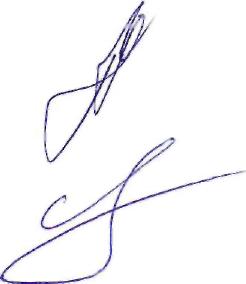 Заместитель Главы района, заместитель председатель  КЧ  КЧС и ОПБ м.р. ПохвистневскийСекретарь КЧС и ОПБ районаСМ.К. МамышевВ.В. Яковлев